Robins Homework24th June 2022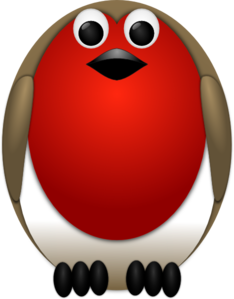 
Tasks
Maths – Education CityWriting – Education CityReading – Read your school reading book at home and ask a grown up to write in your reading record.  Try and read a little bit every night.Times tables - 
Y2’s - Times tables rockstars https://ttrockstars.com/beta/ 
Y1’s – Login to Numbots IDL - three sessions of IDL to be completed at home.  Remember your username is your surname followed by the initial of your first name @ the school postcode eg boyds@fy67tf **NOTE – IDL Passwords have been updated by the IDL company and you should find them in your child’s reading record.**Spellings – Over the next couple of weeks we will be testing your common exception words so please practice these over the next couple of weeks – why not learn a few each night.